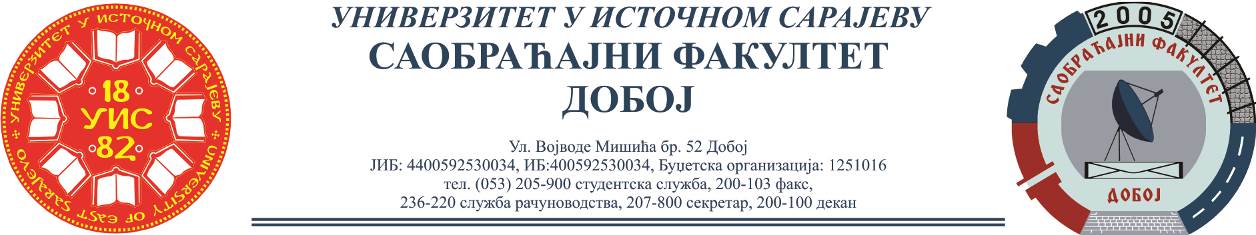 REZULTATI ISPITA - INDUSTRIJSKA LOGISTIKA,ODRŽANOG 30.06.2022.Student koji je pristupio pismenom dijelu ispita, isti nije položio.Ukoliko student želi da ostvari uvid u rad potrebno je da se obrati u kabinet broj 42.Predmetni profesorDoc. dr Željko Stević		Predmetni asistentEldina Huskanović, dipl.ing.saobraćaja